IZVANNASTAVNE AKTIVNOSTI – Gradimo grad iz mašte od recikliranog materijala. Vaš zadatak je izraditi jednu kuću od recikliranog materijala (kutijice od lijekova, ambalaža od hrane, plastični čepovi…). Sve kuće zajedno će činiti naš razredni grad iz mašte, stoga ih čuvajte do povratka u školske klupe. Budite maštoviti. Neka vaše kuće budu šarene, vesele, onakve u kakvima biste voljeli živjeti.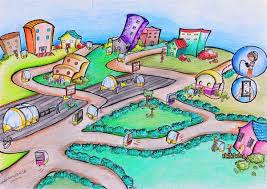 